Об утверждении плана антинаркотических мероприятий на территории Большетиганскогосельского  поселения Алексеевского муниципального района на 2019 годВ целях минимизации угрозы распространения наркомании, руководствуясь Указом Президента Российской Федерации  от 09.06.2010 года № 690 « Об утверждении Стратегии государственной антинаркотической политики Российской Федерации до 2020 года» ПОСТАНОВЛЯЮ:1. Создать антинаркотическую комиссию при Исполнительном комитете Большетиганского сельского поселения  (Приложение №1).2. Утвердить план антинаркотических мероприятий  на территории Большетиганского сельского поселения на 2019 год. (Приложение №2).3. Настоящее постановление опубликовать на официальном сайте Алексеевского  муниципального района http: alekseevskiy.tatarstan.ru4. Контроль над исполнением  настоящего постановления оставляю за собой.Руководитель Исполнительного комитета                                                             С.З.Ахметзянов                                                                 Приложение № 1к постановлению                                                                              руководителя Исполнительного комитета                                                                         Большетиганского сельского поселения                                          № 1  от  17.01.2019  г.                                                            СОСТАВантинаркотической комиссии Исполнительного комитета Большетиганского сельского поселения Алексеевского муниципального района Республики ТатарстанПредседатель комиссии  - Ахметзянов Салават Завдатович,  руководитель        Исполнительного комитета Большетиганского сельского поселения;Заместитель председателя -  Ахметзянова Разина Равилевна, директор Большетиганского сельского дома культуры (по согласованию);Секретарь комиссии – Хаметшина Лейсан Салиховна, секретарь  Исполнительного комитета Большетиганского сельского поселения.    Члены комиссии:Галимов Ильгиз Нургалямович- директор МБОУ Большетиганская ООШ (по согласованию);Садыйкова Фания Рафиковна – заведующая Большетиганской сельской библиотекой (по согласованию).Руководитель Исполнительного комитета                                                              С.З.Ахметзянов                                                                         Приложение № 2                                                                                            к постановлению руководителя                                                                  Исполнительного комитета                                                                                       Большетиганского сельского поселения                                                     № 1 от 17.01.2019 г.Планантинаркотических мероприятий на территории Большетиганского сельского поселения на 2019 годРуководитель Исполнительного комитета                                                              С.З.АхметзяновИСПОЛНИТЕЛЬНЫЙ КОМИТЕТБОЛЬШЕТИГАНСКОГОСЕЛЬСКОГО ПОСЕЛЕНИЯ     АЛЕКСЕЕВСКОГОМУНИЦИПАЛЬНОГО РАЙОНАРЕСПУБЛИКИ ТАТАРСТАН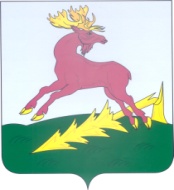            ТАТАРСТАН РЕСПУБЛИКАСЫ                           АЛЕКСЕЕВСК         МУНИЦИПАЛЬ РАЙОНЫНЫҢ        ЗУР ТИГӘНӘЛЕ АВЫЛ ҖИРЛЕГЕНЕҢ        БАШКАРМА КОМИТЕТЫ         ПОСТАНОВЛЕНИЕ                                                     17.01.2019 годас.Большие Тиганы                           КАРАР                                   №  1